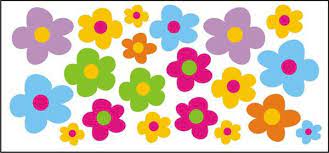 JÍDELNÍČEK OD 3.5. DO 7.5.2021alergeny:Pondělí: 
Chléb, česneková pomazánka, vanilkové mléko, talířek ovoce-zelenina 1, 3, 7
Polévka: čočková s bramborem 1
Zeleninové rizoto, sýr, červená řepa, višňový džus7
Rohlík, tavený sýr, mléko 1, 3, 7Úterý:
Vícezrnný chléb, pomazánkové máslo, ředkvičky, caro, talířek ovoce-zelenina 1, 3, 7
Polévka: zeleninový vývar s celestýnskými nudlemi 1, 9
Rajská omáčka s hovězím masem, těstoviny, broskvový čaj 1, 3
Kakaový tvaroh, piškoty, broskvový čaj 1, 3, 7Středa:
Houska, pomazánka z olejovek v tomatě, latté, talířek ovoce-zelenina 1, 3, 4, 7
Polévka: krupicová s vejci 3, 9
Vepřové po selsku, červené zelí, bramborový knedlík, ovocný sirup 1, 3
Chléb, masová pomazánka, bylinný čaj 1, 3, 7Čtvrtek:
Chléb, medové máslo, bílá horká čokoláda, talířek ovoce-zelenina 1, 3, 7
Polévka: zelňačka 1
Gratinované brambory s kuřecím masem, mrkvový salát, jablečný mošt
Makovec, mléko 1, 3, 7Pátek: 
Toustový chléb, pomazánkové máslo, plátek šunky, kakao, talířek ovoce-zelenina1,3,7
Polévka: hovězí s písmenky 1, 9
Boloňské špagety, ovocný čaj 1
Müsli tyčinka, jablko, ovocný čajPitný režim po celý den: voda, čaj, džus, mošt, sirup
Talířek ovoce-zelenina: jablka, banány, kiwi, hrušky, ředkvičky, rajčata, okurky
Změny v jídelníčku vyhrazeny